Анализ праздничного мероприятия «Осень золотая в гости к нам пришла!»Дата проведения: 27 октября 2019 учебный год.Ответственный: Шахова Р.И.Количество участников: 24 чел.Цели: создавать у детей праздничное настроение и эмоциональный подъем. Расширять знания о признаках осени, показать уникальность и значимость осенних даров для человека. Воспитывать любовь к природе, к окружающему миру, уважение друг к другу.Праздник «Осень золотая в гости к нам пришла!» прошел весело и интересно. Участвовали все учащиеся школы. В течение недели дети активно готовились к празднику: рисовали рисунки на осеннюю тему, изготовляли поделки из природного материала. Была оформлена выставка творческих работ: стенд с рисунками «Осень золотая в гости к нам пришла» и поделками из природного материала. Начался праздник с чтения наизусть учащимися коротких стихотворений об осени и с песни «Ах, какая осень!». Далее праздничное мероприятие продолжили соревнование между командами «Листопад» и «Осенняя буря». Участники команд отгадывали загадки, народные приметы о погоде, разгадывали кроссворды. Соревновались на празднике Осени участники команд не только в знаниях об окружающем мире, но и в спортивных конкурсах: «Перевези урожай», «Перепрыгни лужи», «Укрась дерево», «У кого останется каштан?» и др. В конкурсах «Собери грибы» и «Съешь яблоко» участники соревнований должны были проявить смекалку и ловкость. В результате напряженной и интересной борьбы победу одержала команда «Осенняя буря», опередив команду «Листопад» на один балл. Соревнования закончились со счетом 19:20. В завершении праздничного вечера учащиеся вновь прочитали наизусть небольшие стихотворения об осени и исполнили песню «Осень золотая!».Всем участникам праздничного вечера были вручены небольшие призы - дары осени.Вывод: все учащиеся проявили интерес к проводимому мероприятию, хорошо выступили, цели праздника были достигнуты.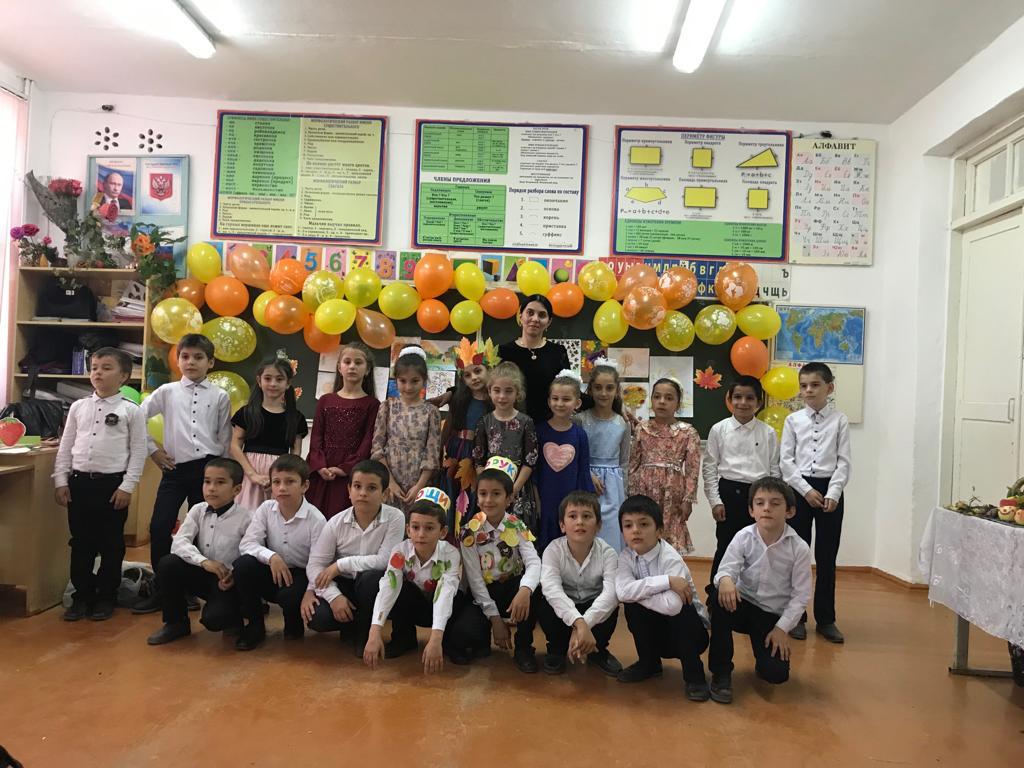 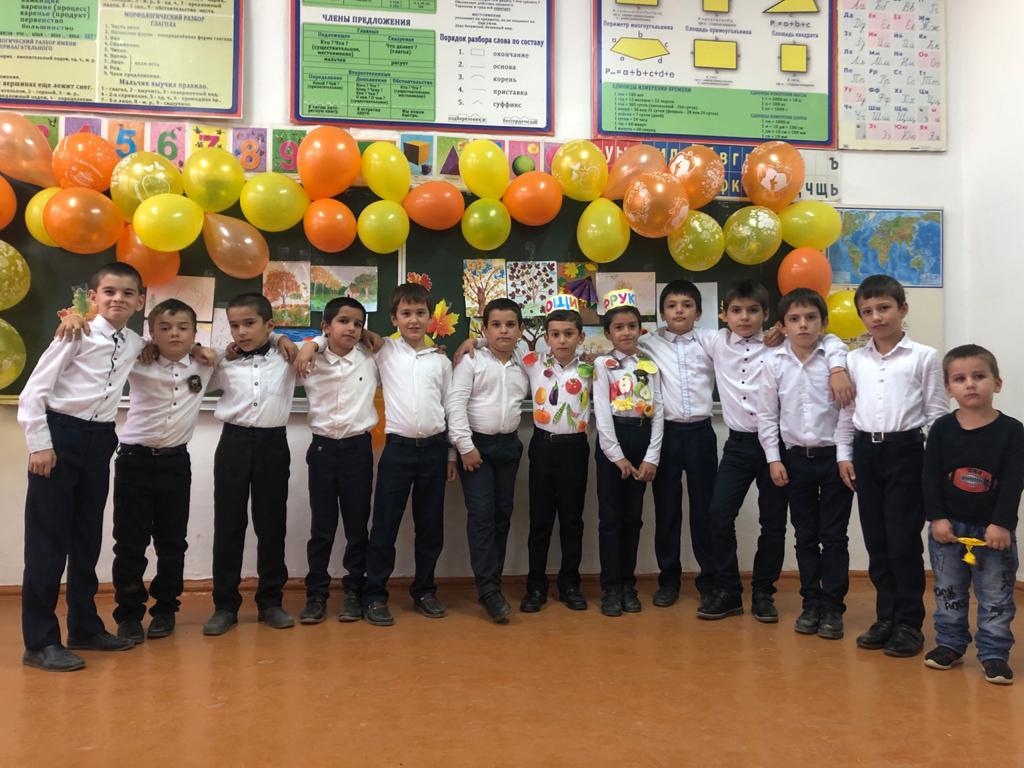 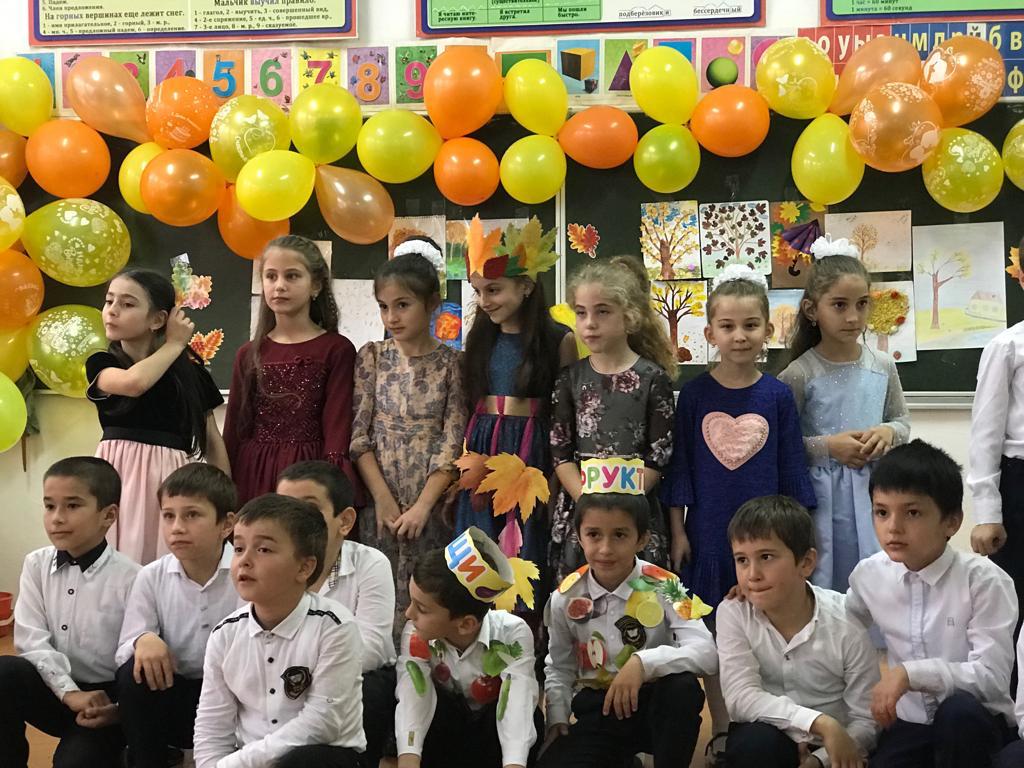 